O B Č I N A  D O B R E P O L J EVidem 35, 1312 Videm-DobrepoIje, telefon : 01 786 70 10, e-pošta: o bcina.dobrepolje@siol.net, e-naslov: www.dobrepolje.si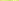 Zadeva: 849 - 1/2020Datum:  31. 03. 2021Zadeva: POZIV - Zagotavljanje toplega obroka za učence in dijake, za katere je v času zaostrenih epidemioloških razmer organizirano izobraževanje na daljavoZ MIZŠ so sporočili, da naj za vse učence in dijake, ko je organizirano izobraževanje na daljavo, organizacijo toplega obroka prevzamejo lokalne skupnosti. Zato Občina Dobrepolje v sodelovanju z osnovno šolo objavlja POZIV učencem in dijakom s prebivališčem v občini Dobrepolje, da se prijavijo na brezplačni topli obrok — kosilo.Brezplačni topli obrok pripada učencem in dijakom, pri katerih povprečni mesečni dohodek na osebo, ugotovljen v odločbi o otroškem dodatku ali državni štipendiji ali odločbi na podlagi vloge za priznanje pravice do subvencije malice ali kosila ne presega 382,82 € (3. dohodkovni razred otroškega dodatka oziroma 2. razred državne štipendije). Brezplačni topli obrok pripada tudi učencem in dijakom, ki so nameščeni v rejniško družino.Učenci/starši OŠ Dobrepolje se na topli obrok prijavijo s pomočjo prijavnice, ki jo pošljejo organizatorju prehrane Tini Kurent na e-naslov: marija.meglen@guest.arnes.si Za učence, ki se bodo prijavili na šolsko kosilo, bodo upravičenost do brezplačnega obroka preverili v šoli v CEUVIZ.Dijaki, s prebivališčem v občini Dobrepolje, se na topli obrok prijavijo preko šole, ki jo obiskujejo, le-ta pa za učence, ki so prijavljeni na šolsko kosilo, upravičenost do brezplačnega obroka preveri v CEUVIZ. Srednje šole zbrane podatke o prijavah posredujejo občini Dobrepolje, ki na podlagi zbranih potreb organizira pripravljanje in distribucijo toplega obroka za svojo lokalno skupnost.S prijavo učenci/starši in dijaki privolijo, da občina in šole podatke uporabijo za organizacijo priprave in prevzema toplega obroka.Učenci in dijaki oziroma njihovi starši topli obrok prevzamejo pred vstopom v Osnovno šolo Dobrepolje, kjer se bo hrano pripravljalo.Izjemoma občina za učence in dijake, ki obroka ne morejo prevzeti, organizira dostavo toplega obroka na ustrezno razdelilno točko v vasi. Starši morate poskrbeti za posodo, ki bo pri transportu hrane zadržala ustrezno toploto in kvaliteto. Uporabniki kosil se morate držati navodil za Zunanje abonente, ki jih je pripravil NIJZ. https://www.nijz.si/sl/navodila-za-osebe-ki-dostavljajo-hrano-na-dom-vcasuepidemije-novega-koronavirusa-sars-cov-2Skrbite za svoje zdravje!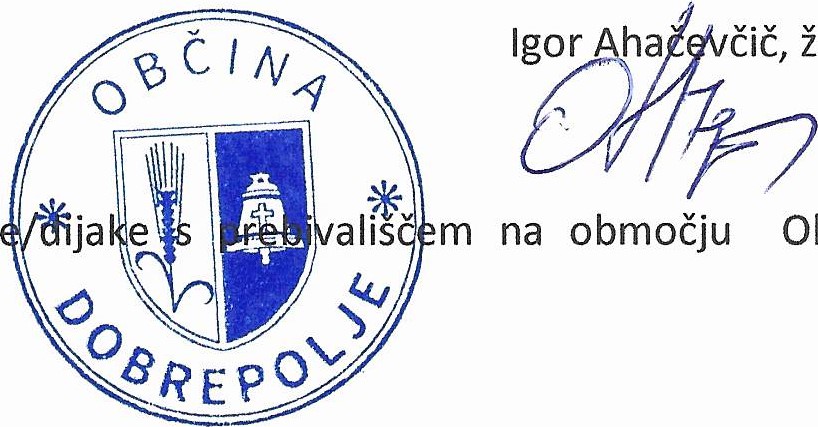 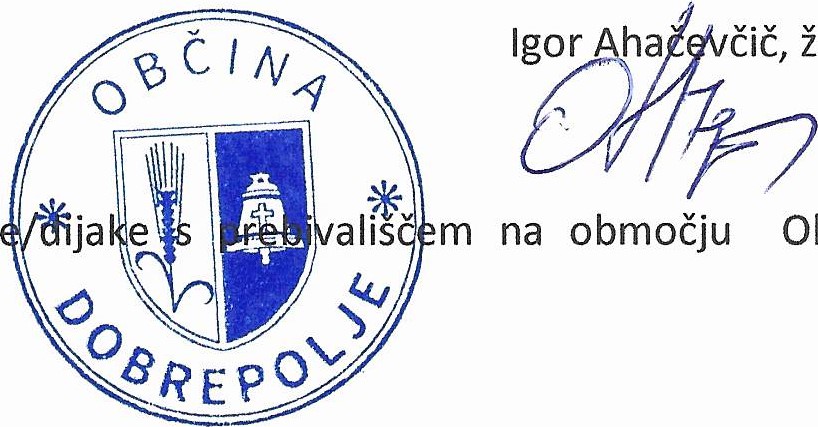 Priloga: Prijavnica na brezplačno kosilo za učenc tja e DobrepoljeO B Č I N A D O B R E P O L J EVidem 35, 1312 Videm-DobrepoIje, telefon : 01 786 70 10, e-pošta : obcina.dobrepolje@ siol.net, e-naslov: www.dobre polje.siPrijavnica na brezplačno kosilo za učence/dijake s prebivališčem na območju Občine DobrepoljePodpisani učenec/dijak: vpišite ime in naslovki obiskujem OŠ/SREDNJO ŠOLO: vpišite ime in naslov OŠ ali SŠ srednje šole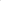 se prijavljam na POZIV občine Dobrepolje na brezplačni obrok kosilo.Seznanjen sem s pogoji za pridobitev kosila in distribucijo kosil.Vsa nadaljnja obvestila mi pošljite na sledeči e-naslov: Datum: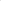 Podpis učenca/dijaka:	Podpis staršev:Učenci pošljete prijavnico na naslov:  marija.meglen@guest.arnes.siDijaki pošljete prijavnico na svojo šolo, s katere bodo Občini Dobrepolje sporočili upravičenost dijaka do brezplačnega kosila in vaš kontakt.